June 10, 2021Docket No. A-2021-3026108Utility Code: 1224191EmailCRAIG WILSON  PRESIDENT & CEOBREAKERBOX LLCP.O. BOX 810NEWBURYPORT, MA  01950	RE: Natural Gas Supplier License Application Dear Mr. Wilson:On June 2, 2021, the Public Utility Commission accepted Breakerbox, LLC’s application for a Natural Gas Supplier license.  The application was incomplete.  In order for us to complete our analysis of your application, the Energy Industry Group requires answers to the attached question.  Please be advised that you are directed to forward the requested information to the Commission within 30 days from the date of this letter.  Failure to respond may result in the application being denied.  As well, if Breakerbox, LLC has decided to withdraw its application, please reply notifying the Commission of such a decision.Please forward the information to the Secretary of the Commission at the address listed below.  When submitting documents, all documents requiring notary stamps must have original signatures.  Please note that some responses may be e-filed to your case, http://www.puc.pa.gov/efiling/default.aspx.   A list of document types allowed to be e-filed can be found at http://www.puc.pa.gov/efiling/DocTypes.aspx.  Your answers should be verified per 52 Pa Code § 1.36.  Accordingly, you must provide the following statement with your responses:I, ________________, hereby state that the facts above set forth are true and correct to the best of my knowledge, information and belief, and that I expect to be able to prove the same at a hearing held in this matter.  I understand that the statements herein are made subject to the penalties of 18 Pa. C.S. § 4904 (relating to unsworn falsification to authorities).The blank should be filled in with the name of the appropriate company representative, and the signature of that representative should follow the statement.In addition, to expedite completion of the application, please also e-mail the information to Lee Yalcin at lyalcin@pa.gov.  Please direct any questions to Lee Yalcin, Bureau of Technical Utility Services, at lyalcin@pa.gov (preferred) or (717) 787-6723.  							Sincerely,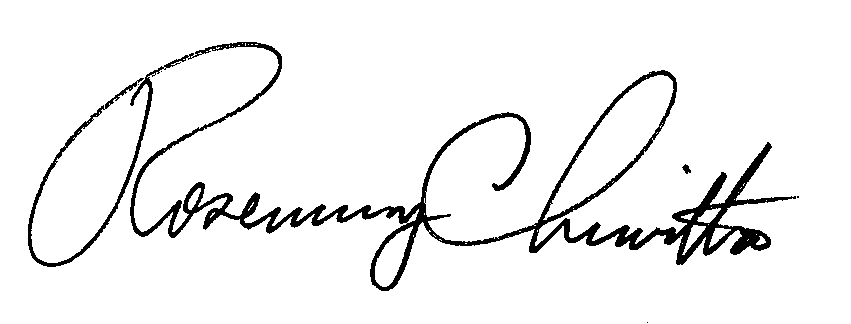 	Rosemary Chiavetta	Secretarycc:	Amy KlaviterEnclosure Docket No.  A-2021-3026108Breakerbox, LLCData RequestsReference Application, Section 4.a, Applicant’s Present Operations – Applicant indicated that it is currently not doing business in Pennsylvania.  Commission records show that Breakerbox, LLC was previously licensed to operate as an electric generation supplier at Docket No. A-2020-3020316, if this is true, please resubmit page five of the application disclosing this information.  Alternatively, please indicate that these two entities are not the same. 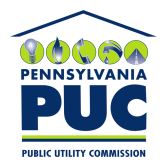 COMMONWEALTH OF PENNSYLVANIAPENNSYLVANIA PUBLIC UTILITY COMMISSION400 NORTH STREET, HARRISBURG, PA 17120IN REPLY PLEASE REFER TO OUR FILERosemary Chiavetta, SecretaryPennsylvania Public Utility Commission400 North StreetHarrisburg, PA 17120